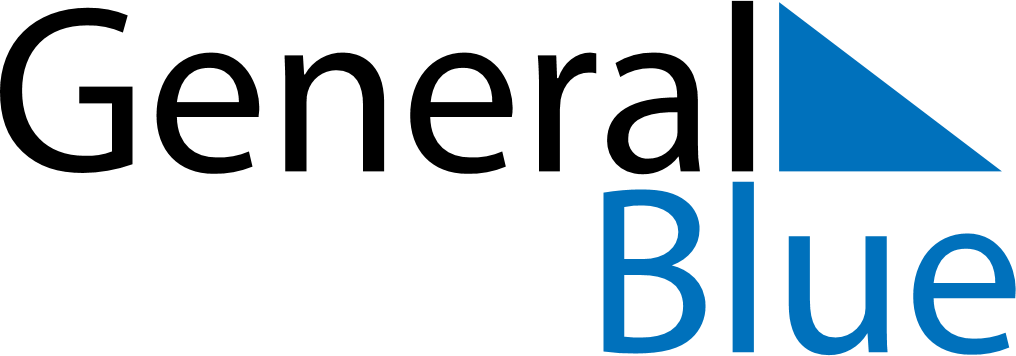 2024 - Q3Liechtenstein 2024 - Q3Liechtenstein 2024 - Q3Liechtenstein 2024 - Q3Liechtenstein 2024 - Q3Liechtenstein 2024 - Q3Liechtenstein JulySUNMONTUEWEDTHUFRISATJuly123456July78910111213July14151617181920July21222324252627July28293031JulyAugustSUNMONTUEWEDTHUFRISATAugust123August45678910August11121314151617August18192021222324August25262728293031AugustSeptemberSUNMONTUEWEDTHUFRISATSeptember1234567September891011121314September15161718192021September22232425262728September2930SeptemberAug 15: StaatsfeiertagSep 8: Mariä Geburt